DEPARTEMANTA FIFANDRAISANA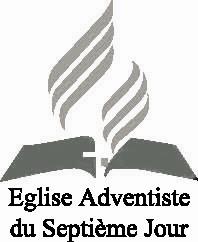 ANDEFASANA	:	Ny Pasitora, Loholona, Talem-piangonana ary ny Filohan’ny Sampana Fifandraisana rehetra eto amin’ny F.M.C.ANTONY 	:	FAMPAHATSIAHIVANAMamarana ny Herinandron’ny Fifandraisana isika androany Sabata 15 jolay 2015. Mino izahay fa samy nanao ny hetsika rehetra mifanandrify aminy ny fiangonana tsirairay hanatrarana ny any ivelany sy hanatevenana ny ao anatiny. Misaotra antsika rehetra noho ny fiaraha-miasa tamin’izany. Aza adino ny mandefa haingana ny tatitra aty amin’ny Departemanta aty amin’ny Foibe. Raha misy sary dia vao mainka tsara indrindra izany. Araraotina ihany koa ny milaza fa izay tatitra rehetra azonareo alefa aty aminay mahakasika ny Sampana Fifandraisana dia raisinay an-tanan-droa tokoa satria tena manampy betsaka anay izany amin’ny fahafantarana ny zavatra sy hetsika notoavina sy notanterahinareo nadritra ity taona 2017 ity. Ankasitrahana koa ianareo ny amin’izany.------------------------------- o O o -------------------------------DEPARTEMANTA MIFEMANDEFASANA	:	Ny Pasitora, ny CD ary ny Filohan’ny Sampana MIFEM rehetra eto amin’ny F.M.C.Ilazana isika mpizaika rehetra ho any MAHAJANGA fa hisy varotra fampirantiana (Vente – exposition) hatao any mandritra ny fotoana hilasiana koa entanina isika samy hanomana ny asa tanana manavanana antsika fa hisy stand iray hiraisantsika F.M.C. hampirantiana sy hivarotana izany.Ho antsika vehivavy rehetra hilasy kanefa tsy nanao famandrihana trano dia iangavian’ny Tompon’andraikitra eny amin’ny UNION misy antsika mba hanao lettre d’engagement hoe tsy hanofa trano ary aterina any amin’ny Pasiteran’ny DIstrika haingana dia izy no manatitra izany aty aminay tompon’andraikitra eto amin’ny F.M.C na eny amin’ny UNION  mivantana. Misaotra indrindra noho ny fiaraha-miasa tompoko.------------------------------- o O o -------------------------------DEPARTEMANTA FANABEAZANAIlazana isika sekoly rehetra izay affilié amin’ny F.M.C. sy ireo sekolim-piangonana fa ny fidirana amin’ny Taom-pianarana 2017 -2018 dia ny TALATA 19 septambra 2017. Atao izao filazana izao ho an’ireo sekoly izay tsy manaraka ny fidiran’ny fanjakana amin’ny 2 oktobra 2017. Misaotra tompoko!------------------------------- o O o -------------------------------DEPARTEMANTA ASSOCIATION PASTORALEANDEFASANA	:	Ny Pasitora sy ny Fiangonana rehetra  eto amin’ny F.M.C.Ampatsiahivina isika fiangonana fa ny SABATA 29 jolay 2017 izao dia natokana hampaherezana ny Loholona. Koa antsoina sy asaina am-pitiavana ny fiangonana mba tsy hanadino ary samy hihevitra izany. “Tsarovy ny mpitondra anareo…” Heb 13 : 7------------------------------- o O o -------------------------------DEPARTEMANTA ASA FITORIANANy volana JOLAY  dia fanatanterahana FIFOHAZANA hahazoana hery ho enti-miatrika ny dingana manaraka koa aoka ny Fiangonana tsirairay hihevitra izany am-poNy SABATA 2 septambra 2017 dia fotoan-dehibe eny amin’ny COLISEUM ANTSONJOMBE. Hisy batisa amin’io fotoana io koa iangaviana ny DISTRIKA tsirairay avy handefa ny lisitr’ireo izay hatao batisa amin’io fotoana io alohan’ny 15 aogositra 2015 aty amin’ny Departemanta ASAFI F.M.C.------------------------------- o O o -------------------------------DEPARTEMANTA MINENFIndreto omena antsika ny datin’ny RALLYE DE L’EVANGELISATION MINENF any amin’ny faritra tsy mbola nanaovana izany. Aoka hiomana dieny izao ireto faritra telo tanisaina ireto ny amin’izany :FARITRA BONGOLAVA	 21 hatramin’ny 24 septambra 2017FARITRA ATSINANANA   28 septambra hatramin’ny 1 oktobra 2017FARITRA ANKARATRA   5 hatramin’ny 8 oktobra 2017----------------------- oOo ------------------------Maniry Sabata feno fifaliana sy fahafinaretana ho antsika rehetra eo ambany fitarihan’ny Fanahy Masina!Pasteur ANDRIAMPARATIANA FaneraPrésident  F.M.C.IREO TSARA HO FANTATRA REHETRA MAHAKASIKA NY CAMP FAMILIAL DES AVENTURIERSDATY			:	30 aogositra – 3 septambra 2017. TOERANA		:	LYCEE TECHNIQUE PROFESSIONNEL ALAROBIA – ANTANANARIVOFRAIS GENERAUX	:	Ho an’ny mpisantatra dia 3500 Ariary  isaky ny ankizy.				Ho an’ny ray aman-dreny, ny encadreur ary ny chef kosa dia 4.000 Ar isan’olonaASSURANCE		:	1000 Ariary ho an’ireo izay tsy nanefa tao anatin’ny fikambanan’ny TANORAFISORATANA ANARANA	:	Manomboka ny 17 jolay 2017 ary mifarana ny zoma 18 aogositra 2017. Aoka hanaja izany fotoana izany ary hiomana dieny izao.FANAMARIHANAAraka ny tari-dalana ofisialy izay noraisina ary mbola hazavaina amintsika bebe kokoa amin’io fotoana io dia tafiditra ao anatin’ny Klioban’ny MPISANTATRA ny ankizy kely 4 taona sy 5 taona. Noho izany raha hilasy ny ankizy amin’ireo sokajin-taona ireo dia TSY MAINTSY MANDEHA ny Ray aman-dreniny na ny solon’izy ireo (mpiantoka) nahazo alàlana mazava avy aminy raha sanatria misy tsy fahafahany.Ankizy 4 no sahanin’ny ENCADREUR iray na ray aman-dreny io na Mpitarika ao am-piangonana. Tsara anefa ny manamarika fa tsy voatery ny mpitarika rehetra ao am-piangonana no hitondra ny ankizy eny fa izay nomen’ny komitin’ny fiangonana alàlana hisahana ireo mpisantatra madinika ireo ihany arakaraky ny isan’ny mpisantatra ao am-piangonana hanatrika ny lasy.Ireo fitaovana fentina milasy dia aoka tomombana tsara avokoa. Mila mitondra kidoro éponge na lafika matevina ho an’ny ankizy isika. Ankoatr’ireo dia mila mitondra lakaoly, hety, crayons de couleur, crayon, valopy fotsy iray sy carnet iray ny ankizy rehetra.Aoka hiomana ny isam-piangonana fa hisy fifaninanana ZAVA-BOARY sy BAIBOLY araka ny hianaran’ny Mpisantatra ao amin’ny kilasim-pandrosoana eny amin’io fotoana io.Tsy misy RESAKA VAROTRA mihitsy eny koa tsara raha miomana mialoha isika amin’ny goûter sy ny sakafo mandritra ny lasy. Aoka ny fiangonana hanendry olona 2 manokana hiantsena sy hikarakara ny amin’izay.Marihina ihany koa fa MENU IRAISANA no handrahoina eny. Alefa tsy ho ela ny mahakasika izany.Ny SABATA 2 SEPTAMBRA 2017 tontolo andro dia FOTOAN-DEHIBE eny amin’ny COLISEUM ANTSON-JOMBE. Hisy Batisa amin’io fotoana io koa iangaviana ny Distrika mba handefa ny lisitr’ireo vonona ho amin’izany any amin’ny Departemanta ASAFI ao amin’ny F.M.C. alohan’ny 15 aogositra 2017.Aoka samy hanomana vola 800 Ariary isan’olona ho amin’ny frais de déplacement hatao hiarahana eny ary angonina isam-piangonana izany.Ny fandaminana ny sakafo sy ny fandehanana miala avy eo ALAROBIA mankany amin’ny COLISEUM ny Sabata dia hatao isam-piangonana koa manentana antsika mba samy hanana fahamatorana eo am-pikarakarana izany.Ny fisoratana anarana dia isam-piangonana ary voamarin’ny CD. Indro alefa aminareo ny fisoratana anarana isam-piangonanaMihainoa mandrakariva RADIO OASIS ianareo faritra izay mahazo izany fa mandefa ireo vaovao rehetra ilaintsika mahakasika ity Lasin’ny Mpisantatra ity ao izahay tompon’andraikitraMankasitraka antsika rehetra izahay Tompon’andraikitry ny LASY